     ОБЩЕСТВО С ОГРАНИЧЕННОЙ ОТВЕТСТВЕННОСТЬЮ«МОРНЕФТЕГАЗСЕРВИС»Группа компаний www.mngs29.ruEmail менеджер: mngs@mngs29.ruEmail бухгалтер: office@mngs29.ruтел.:+7 (8182) 613-700факс:+7 (8182) 688-305г.Архангельск, 163057ул. Дачная 48, 3 этаж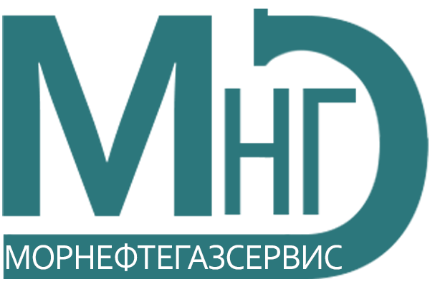 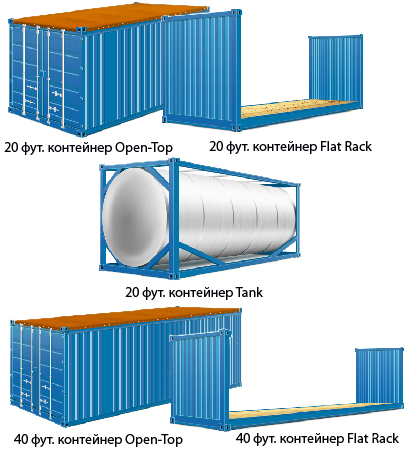 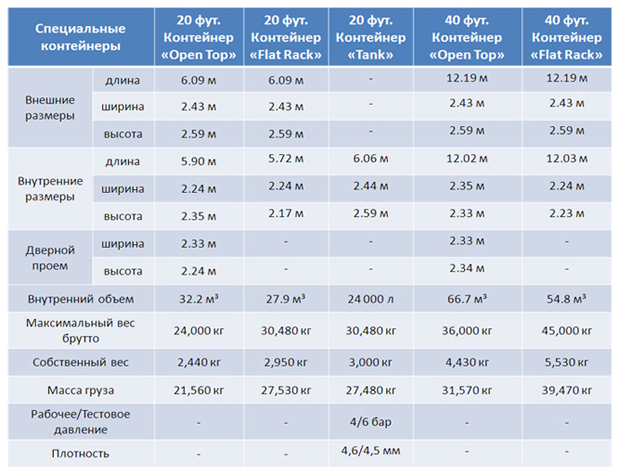 ТИПЫ и ВИДЫ контейнеровТИПЫ и ВИДЫ контейнеров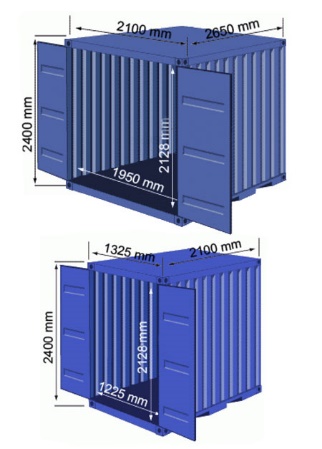 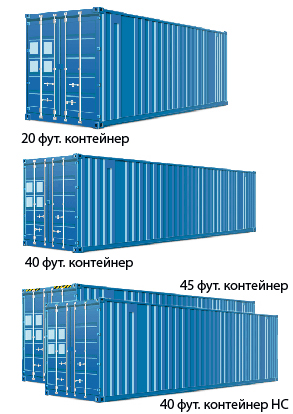 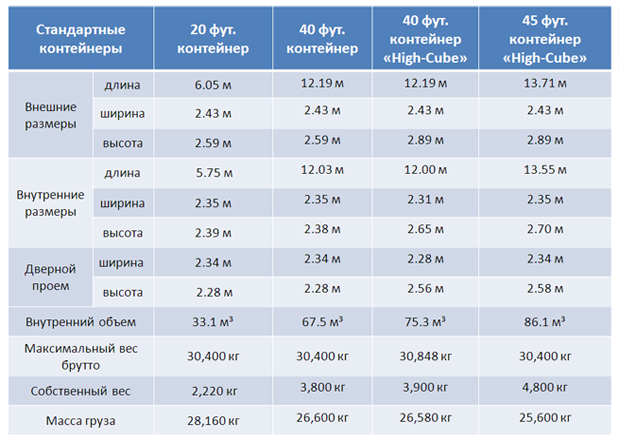 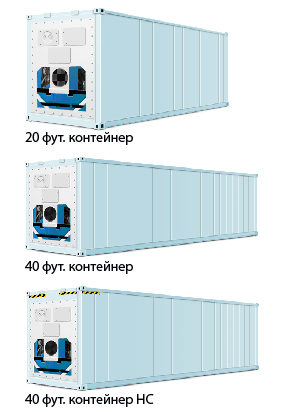 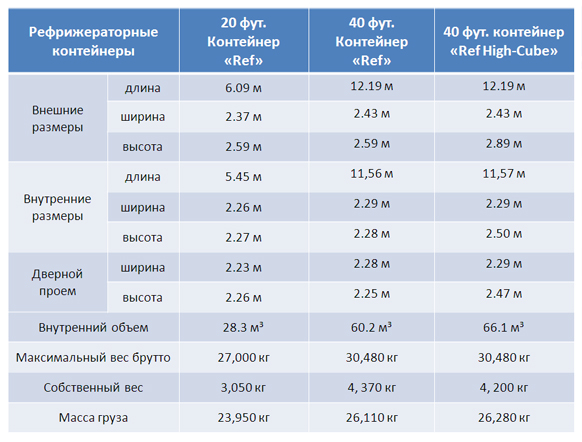 